8. PRACOVNÝ LIST - JEŽIŠ UZDRAVUJE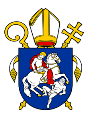 Diecézny katechetický úrad Bratislavskej arcidiecézyKaždodenný život s Božím slovomPodnety k príprave na Biblickú olympiádu 2019/ 2020Jn 5, 1-18Potom boli židovské sviatky a Ježiš vystupoval do Jeruzalema. V Jeruzaleme pri Ovčej bráne je rybník, hebrejsky zvaný Betsata, a pri ňom päť stĺporadí. V nich ležalo množstvo chorých, slepých, chromých a ochrnutých. (...ktorí čakali, až sa voda pohne. Anjel zostupoval totiž z času na čas do rybníka a rozvíril vodu. A ten, kto prvý vošiel do zvírenej vody, bol uzdravený, čo by ho bola trápila akákoľvek choroba.)Bol tam aj istý človek, chorý už tridsaťosem rokov. Keď ho tam videl Ježiš ležať a zvedel, že je už dlho chorý, povedal mu: „Chceš ozdravieť?“ Chorý mu odpovedal: „Pane, nemám človeka, čo by ma spustil do rybníka, keď sa zvíri voda. A kým sa ta sám dostanem, iný ma predíde.“ Ježiš mu vravel: „Vstaň, vezmi si lôžko a choď!“ A ten človek hneď ozdravel, vzal si lôžko a chodil.No v ten deň bola sobota, preto Židia hovorili uzdravenému: „Je sobota, nesmieš nosiť lôžko!“ Ale on im odvetil: „Ten, čo ma uzdravil, mi povedal: „Vezmi si lôžko a choď!“ Pýtali sa ho: „A kto je ten človek, čo ti povedal: „Vezmi a choď?“ Ale uzdravený nevedel, kto je to, lebo Ježiš sa vzdialil spomedzi zástupu, čo sa zišiel na tom mieste. Neskôr ho Ježiš našiel v chráme a povedal mu: „Hľa, ozdravel si, už nehreš, aby ťa nepostihlo niečo horšie.“  A ten človek šiel povedať Židom, že ho to Ježiš uzdravil. A Židia Ježiša prenasledovali za to, že robil takéto veci v sobotu. Ježiš im povedal: „Môj Otec pracuje doteraz, aj ja pracujem.“ Preto sa Židia ešte väčšmi usilovali zabiť ho, lebo nielenže porušoval sobotu, ale aj Boha nazýval svojím Otcom a robil sa rovným Bohu.Odporúčaná metóda práce s Božím slovom: metóda Västeråskvízové otázky a odpovede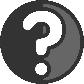 1. Vyber správnu odpoveďRybník Betsata bol pri bráneA/ ZlatejB/ Ovčej, Jn 5,2C/ LevovejKoľko rokov bol chorý istý človek pri betsatskom rybníku?A/ 38, Jn 5,5B/ 28C/ 18Prečo sa Židia usilovali zabiť Ježiša?A/ porušoval sobotu, Jn 5,18,B/ Boha nazýval svojím Otcom, Jn 5,18 C/ robil sa rovným Bohu, Jn 5,18Večný život má a nepôjde na súd, ale prešiel zo smrti do života ten, kto:A/ počúva Ježišovo slovo, Jn 5,24B/ verí tomu, kto Ježiša poslal, Jn 5,24C/ nehrešíAko svedčí Otec o Synovi?A/ prostredníctvom Jána Krstiteľa, pozn. k Jn 5, 19-47B/ skutkami, ktoré mu dal vykonať, pozn. k Jn 5, 19-47C/ Písmom (Mojžišom) pozn. k Jn 5, 19-47Odpovedz na otázky:Ježiš povedal: „Môj Otec pracuje doteraz, aj ja pracujem.“ Ako to myslel?Otec zachováva a riadi svet (i v sobotu) a stále koná to, čo treba pre spásu ľudstva. Teda stále pracuje. Aj Ježiš, Boží Syn, robí to, čo Otec. Koná teda božské skutky, ktoré nijako neznesväcujú sobotu.Jn 5, 17 + pozn. k Jn 5,17V Jeruzaleme bol rybník hebrejsky zvaný Betsata, a pri ňom päť stĺporadí. V nich ležalo množstvo chorých, slepých, chromých a ochrnutých. Vieš o ňom aj niečo viac?Betsata pri Ovčej bráne, cez ktorú hnávali obetné zvieratá, najmä ovce, do chrámu, boli akési verejné kúpele, asi tam, kde je dnes kostol sv. Anny, ako sa zistilo pri posledných vykopávkach. Údaje sv. Jána, ako to potvrdzujú vykopávky, sú veľmi presné. Anjel zostupoval totiž z času na čas do rybníka a rozvíril vodu. A ten, kto prvý vošiel do zvírenej vody, bol uzdravený, čo by ho bola trápila akákoľvek choroba.pozn. k Jn 5,2 + pozn. k Jn 5,4Ježiš povedal: “Prichádza hodina, ba už je tu, keď mŕtvi počujú hlas Božieho Syna, a tí, čo hopočujú, budú žiť.“„Prichádza hodina“ mesiášskeho kráľovstva. - „Mŕtvi“ = duchovne mŕtvi.Hriešnici, ktorí počujú hlas Božieho Syna, pre svoju vieru dostanú účasť na Božom živote. pozn. k Jn 5,252. Kto som, čo som?Nemôžem nič robiť sám od seba.  Syn; Jn 5,19Bol som lampa, ktorá horí a svieti.   Ján Krstiteľ; Jn 5,35Neprijímam svedectvo od človeka.   Syn; Jn 5,34Skúmajú nás, lebo si myslia, že v nás majú večný život.   Písma; Jn 5,39Skladajú do mňa svoju nádej, ale na nich žalujem u Otca.   Mojžiš; Jn 5,45Súdim, ako počujem. A môj súd je spravodlivý, lebo nehľadám svoju vôľu, ale vôľu toho, ktorý ma poslal.    Ježiš; Jn 5,30Vydávame svedectvo o Synovi a naše svedectvo je väčšie ako svedectvo Jána Krstiteľa.   Skutky; Jn 5,363. Pravda – nepravda, oprav chybyŽidia hovorili uzdravenému: „Je sobota, nesmieš chodiť!“    Židia hovorili uzdravenému: „Je sobota, nesmieš nosiť lôžko!“ N; Jn 5,10Veď Otec miluje Syna a ukazuje mu všetko, čo sám robí; a ukáže mu ešte väčšie skutky ako tieto, aby ste sa čudovali.    P; Jn 5,20Lebo ako Otec kriesi mŕtvych a oživuje, tak aj Syn oživuje, koho chce.   P; Jn 5,21Lebo ako Otec má život sám v sebe, tak dal aj Synovi, aby mal život sám v sebe.    P; Jn 5,27Vy ste počuli jeho hlas, jeho tvár ste videli a jeho slovo ostáva vo vás, lebo veríte tomu, ktorého on poslal.    Vy ste nikdy nepočuli jeho hlas, ani jeho tvár ste nevideli a jeho slovo neostáva vo vás, lebo neveríte tomu, ktorého on poslal. N; Jn 5,38Ako môžete veriť vy, ktorí sa navzájom oslavujete, a nehľadáte slávu, ktorú dáva len Boh?!   P; Jn 5,44Ježiš povedal: „Slávu od ľudí prijímam.“   Ježiš povedal: „Slávu od ľudí neprijímam.“ N; Jn 5,414. Urči, z ktorej časti je úryvok:A Židia Ježiša prenasledovali za to, že robil takéto veci v sobotu. Ježiš im povedal: „Môj Otec pracuje doteraz, aj ja pracujem.“ Preto sa Židia ešte väčšmi usilovali zabiť ho, lebo nielenže porušoval sobotu, ale aj Boha nazýval svojím Otcom a robil sa rovným Bohu.   Uzdravenie chorého pri betsatskom rybníku; Jn 5, 16-18Veru, veru, hovorím vám: Kto počúva moje slovo a verí tomu, ktorý ma poslal, má večný život a nepôjde na súd, ale prešiel zo smrti do života.Ježiš je sudca a darca života; Jn 5, 24Slávu od ľudí neprijímam. Ale vás poznám, že nemáte v sebe Božiu lásku. Ja som prišiel v mene môjho Otca a neprijímate ma. Keby prišiel niekto iný v svojom vlastnom mene, toho by ste prijali.Otec svedčí o Synovi; Jn 5, 41-43